External HEAD OF MATHS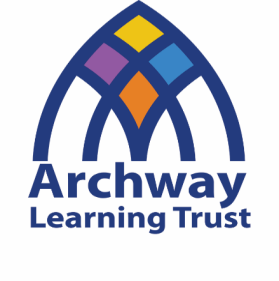 Hours of Work: Permanent, Full Time, All Year Round Salary: L6-10, £47,734 to £52,721 per annum Thank you for your interest in our recent advertisement for the above position at Archway Learning Trust’s Bluecoat Trent Academy.  I have pleasure in enclosing details.Archway Learning Trust is seeking to appoint a self-motivated and passionate candidate who can fulfil the role of Head of Maths at Bluecoat Trent Academy. The staff team will be small initially, therefore the successful applicant will be expected to be fully committed to developing the leadership within Maths and also have a strong desire to be part of the founding cohort of staff. We are looking for leaders who have the ambition to shape the school into an outstanding provider. The successful candidate will be committed to the students and academy life and will possess the ability to communicate effectively and be able to raise the standards of learning for all of the students that they are required to work with.Archway Learning Trust is a highly successful Trust, with an expanding number of academies covering the ages of 3-19 and operating across a growing number of campuses. The Trust was previously Bluecoat Academies Trust formed in April 2014 as a result of the very long and successful history of Bluecoat Academy. The Trust comprises of Bluecoat Aspley Academy which includes the Sixth Form, Bluecoat Wollaton Academy, Bluecoat Beechdale Academy, Bluecoat Primary Academy and The Nottingham Emmanuel School including The Nottingham Emmanuel Sixth Form. We are expanding by three further secondary schools in Derby early in 2021 and opening Bluecoat Trent Academy, a secondary Free School in Nottingham in September 2021.The growth and development of our Multi-Academy Trust makes this an excellent opportunity to join us, as we seek to serve a growing number of young people across the region. In return we can offer:Employee benefits and well-being schemeCycle to work scheme Access to Teachers’ Pensions  Salary sacrifice bus pass schemeWe are committed to safeguarding and promoting the welfare of children and young people and expect all staff and volunteers to share this commitment. This post is subject to the satisfactory completion of an enhanced DBS check, Barred List check, the receipt of satisfactory references and any other statutory checks that are required for the post.  We are an equal opportunities employer.For more information about Archway Learning Trust and the vacancy, please visit www.archwaytrust.co.uk/vacancies. To apply for the role click apply which will take you to the application form for the post. We would encourage you to refer to the job description and person specification, demonstrating your suitability for the role.Closing Date: 9am, Monday 22nd February 2021Interview Date: Monday 1st March 2021